EXAM BOARD -  AQA English Language (8700), AQA English Literature (8702) EXAM BOARD -  AQA English Language (8700), AQA English Literature (8702) EXAM BOARD -  AQA English Language (8700), AQA English Literature (8702) EXAM BOARD -  AQA English Language (8700), AQA English Literature (8702) EXAM BOARD -  AQA English Language (8700), AQA English Literature (8702) EXAM BOARD -  AQA English Language (8700), AQA English Literature (8702) EXAM BOARD -  AQA English Language (8700), AQA English Literature (8702) EXAM BOARD -  AQA English Language (8700), AQA English Literature (8702) 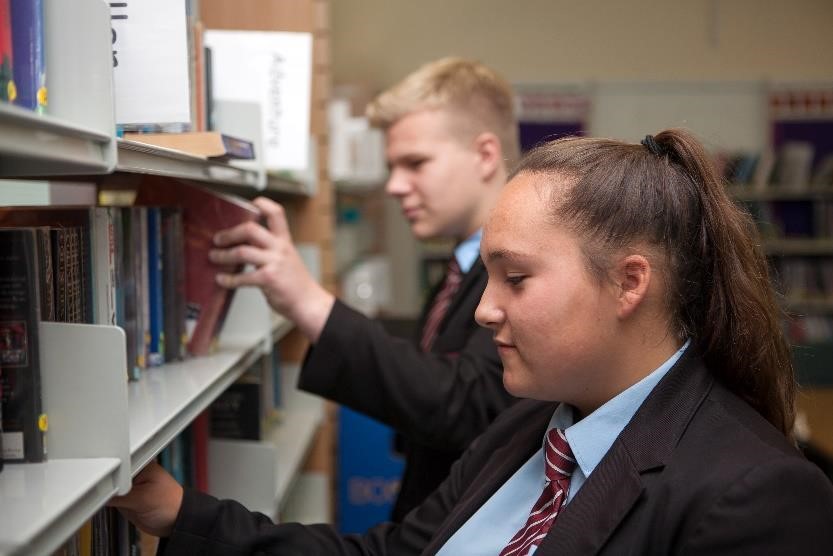 Full course details can be found at: https://www.aqa.org.uk/subjects/english/gcse/englishlanguage-8700 https://www.aqa.org.uk/subjects/english/gcse/englishliterature-8702 Course Choice Guide Course Choice Guide Course Choice Guide Course Choice Guide Course Choice Guide Course Choice Guide Course Choice Guide Full course details can be found at: https://www.aqa.org.uk/subjects/english/gcse/englishlanguage-8700 https://www.aqa.org.uk/subjects/english/gcse/englishliterature-8702 Literacy                          Full course details can be found at: https://www.aqa.org.uk/subjects/english/gcse/englishlanguage-8700 https://www.aqa.org.uk/subjects/english/gcse/englishliterature-8702 Numeracy       Full course details can be found at: https://www.aqa.org.uk/subjects/english/gcse/englishlanguage-8700 https://www.aqa.org.uk/subjects/english/gcse/englishliterature-8702 Creativity       Full course details can be found at: https://www.aqa.org.uk/subjects/english/gcse/englishlanguage-8700 https://www.aqa.org.uk/subjects/english/gcse/englishliterature-8702 Communications        Full course details can be found at: https://www.aqa.org.uk/subjects/english/gcse/englishlanguage-8700 https://www.aqa.org.uk/subjects/english/gcse/englishliterature-8702 Practical   Full course details can be found at: https://www.aqa.org.uk/subjects/english/gcse/englishlanguage-8700 https://www.aqa.org.uk/subjects/english/gcse/englishliterature-8702 Group Work      Full course details can be found at: https://www.aqa.org.uk/subjects/english/gcse/englishlanguage-8700 https://www.aqa.org.uk/subjects/english/gcse/englishliterature-8702 Teaching, Learning & Assessment Teaching, Learning & Assessment Teaching, Learning & Assessment Teaching, Learning & Assessment Teaching, Learning & Assessment Teaching, Learning & Assessment Teaching, Learning & Assessment Full course details can be found at: https://www.aqa.org.uk/subjects/english/gcse/englishlanguage-8700 https://www.aqa.org.uk/subjects/english/gcse/englishliterature-8702 Examinations for English language (2 x 1.45 hours) Examinations for English Literature (1 x 1.45 hours and 1 x 2.15 hours)  Spoken language assessment (10-minute verbal presentation)Examinations for English language (2 x 1.45 hours) Examinations for English Literature (1 x 1.45 hours and 1 x 2.15 hours)  Spoken language assessment (10-minute verbal presentation)Examinations for English language (2 x 1.45 hours) Examinations for English Literature (1 x 1.45 hours and 1 x 2.15 hours)  Spoken language assessment (10-minute verbal presentation)Examinations for English language (2 x 1.45 hours) Examinations for English Literature (1 x 1.45 hours and 1 x 2.15 hours)  Spoken language assessment (10-minute verbal presentation)100% 100% 100% 100% 100% 100% VISION OF DEPARTMENTEnglish aspires to be an outstanding department that promotes life-long readers and nurtures a love of literature, as well as ensuring that students are well prepared for their examinations and the future study if English based courses and careers. We aim to encourage an appreciation of the power and beauty of words and the ways that words can be used to ensure all voices are heard and all ideas are understood. VISION OF DEPARTMENTEnglish aspires to be an outstanding department that promotes life-long readers and nurtures a love of literature, as well as ensuring that students are well prepared for their examinations and the future study if English based courses and careers. We aim to encourage an appreciation of the power and beauty of words and the ways that words can be used to ensure all voices are heard and all ideas are understood. VISION OF DEPARTMENTEnglish aspires to be an outstanding department that promotes life-long readers and nurtures a love of literature, as well as ensuring that students are well prepared for their examinations and the future study if English based courses and careers. We aim to encourage an appreciation of the power and beauty of words and the ways that words can be used to ensure all voices are heard and all ideas are understood. VISION OF DEPARTMENTEnglish aspires to be an outstanding department that promotes life-long readers and nurtures a love of literature, as well as ensuring that students are well prepared for their examinations and the future study if English based courses and careers. We aim to encourage an appreciation of the power and beauty of words and the ways that words can be used to ensure all voices are heard and all ideas are understood. VISION OF DEPARTMENTEnglish aspires to be an outstanding department that promotes life-long readers and nurtures a love of literature, as well as ensuring that students are well prepared for their examinations and the future study if English based courses and careers. We aim to encourage an appreciation of the power and beauty of words and the ways that words can be used to ensure all voices are heard and all ideas are understood. VISION OF DEPARTMENTEnglish aspires to be an outstanding department that promotes life-long readers and nurtures a love of literature, as well as ensuring that students are well prepared for their examinations and the future study if English based courses and careers. We aim to encourage an appreciation of the power and beauty of words and the ways that words can be used to ensure all voices are heard and all ideas are understood. VISION OF DEPARTMENTEnglish aspires to be an outstanding department that promotes life-long readers and nurtures a love of literature, as well as ensuring that students are well prepared for their examinations and the future study if English based courses and careers. We aim to encourage an appreciation of the power and beauty of words and the ways that words can be used to ensure all voices are heard and all ideas are understood. VISION OF DEPARTMENTEnglish aspires to be an outstanding department that promotes life-long readers and nurtures a love of literature, as well as ensuring that students are well prepared for their examinations and the future study if English based courses and careers. We aim to encourage an appreciation of the power and beauty of words and the ways that words can be used to ensure all voices are heard and all ideas are understood. SUMMARY OF COURSE All students will be entered for the Double GCSE Award English Language and English Literature course. Over two years students will enjoy a range of poetry, prose, drama and non-fiction texts.  Studying these aspects will prepare students for final exams in May/June of Year 11. In addition, there will be a Spoken Language element to the course which requires students to give a 10 minute spoken presentation and take questions from an audience. Texts studied will include: Shakespeare’s ‘Romeo and Juliet’, J.B Priestley’s ‘An Inspector Calls’, Charles Dickens ‘A Christmas Carol’, alongside a selection of poetry from the AQA anthology entitled ‘Power and Conflict’. A final aspect will be the study of a range of unseen poetry. Both English Language and English Literature are linear courses and will be assessed through examinations. For the English Language GCSE course students will sit two papers which will examine their reading skills through responses to selected pre and post 19th Century texts. It will also examine their ability to write creatively in a variety of forms aimed at different audiences. SUMMARY OF COURSE All students will be entered for the Double GCSE Award English Language and English Literature course. Over two years students will enjoy a range of poetry, prose, drama and non-fiction texts.  Studying these aspects will prepare students for final exams in May/June of Year 11. In addition, there will be a Spoken Language element to the course which requires students to give a 10 minute spoken presentation and take questions from an audience. Texts studied will include: Shakespeare’s ‘Romeo and Juliet’, J.B Priestley’s ‘An Inspector Calls’, Charles Dickens ‘A Christmas Carol’, alongside a selection of poetry from the AQA anthology entitled ‘Power and Conflict’. A final aspect will be the study of a range of unseen poetry. Both English Language and English Literature are linear courses and will be assessed through examinations. For the English Language GCSE course students will sit two papers which will examine their reading skills through responses to selected pre and post 19th Century texts. It will also examine their ability to write creatively in a variety of forms aimed at different audiences. SUMMARY OF COURSE All students will be entered for the Double GCSE Award English Language and English Literature course. Over two years students will enjoy a range of poetry, prose, drama and non-fiction texts.  Studying these aspects will prepare students for final exams in May/June of Year 11. In addition, there will be a Spoken Language element to the course which requires students to give a 10 minute spoken presentation and take questions from an audience. Texts studied will include: Shakespeare’s ‘Romeo and Juliet’, J.B Priestley’s ‘An Inspector Calls’, Charles Dickens ‘A Christmas Carol’, alongside a selection of poetry from the AQA anthology entitled ‘Power and Conflict’. A final aspect will be the study of a range of unseen poetry. Both English Language and English Literature are linear courses and will be assessed through examinations. For the English Language GCSE course students will sit two papers which will examine their reading skills through responses to selected pre and post 19th Century texts. It will also examine their ability to write creatively in a variety of forms aimed at different audiences. SUMMARY OF COURSE All students will be entered for the Double GCSE Award English Language and English Literature course. Over two years students will enjoy a range of poetry, prose, drama and non-fiction texts.  Studying these aspects will prepare students for final exams in May/June of Year 11. In addition, there will be a Spoken Language element to the course which requires students to give a 10 minute spoken presentation and take questions from an audience. Texts studied will include: Shakespeare’s ‘Romeo and Juliet’, J.B Priestley’s ‘An Inspector Calls’, Charles Dickens ‘A Christmas Carol’, alongside a selection of poetry from the AQA anthology entitled ‘Power and Conflict’. A final aspect will be the study of a range of unseen poetry. Both English Language and English Literature are linear courses and will be assessed through examinations. For the English Language GCSE course students will sit two papers which will examine their reading skills through responses to selected pre and post 19th Century texts. It will also examine their ability to write creatively in a variety of forms aimed at different audiences. SUMMARY OF COURSE All students will be entered for the Double GCSE Award English Language and English Literature course. Over two years students will enjoy a range of poetry, prose, drama and non-fiction texts.  Studying these aspects will prepare students for final exams in May/June of Year 11. In addition, there will be a Spoken Language element to the course which requires students to give a 10 minute spoken presentation and take questions from an audience. Texts studied will include: Shakespeare’s ‘Romeo and Juliet’, J.B Priestley’s ‘An Inspector Calls’, Charles Dickens ‘A Christmas Carol’, alongside a selection of poetry from the AQA anthology entitled ‘Power and Conflict’. A final aspect will be the study of a range of unseen poetry. Both English Language and English Literature are linear courses and will be assessed through examinations. For the English Language GCSE course students will sit two papers which will examine their reading skills through responses to selected pre and post 19th Century texts. It will also examine their ability to write creatively in a variety of forms aimed at different audiences. SUMMARY OF COURSE All students will be entered for the Double GCSE Award English Language and English Literature course. Over two years students will enjoy a range of poetry, prose, drama and non-fiction texts.  Studying these aspects will prepare students for final exams in May/June of Year 11. In addition, there will be a Spoken Language element to the course which requires students to give a 10 minute spoken presentation and take questions from an audience. Texts studied will include: Shakespeare’s ‘Romeo and Juliet’, J.B Priestley’s ‘An Inspector Calls’, Charles Dickens ‘A Christmas Carol’, alongside a selection of poetry from the AQA anthology entitled ‘Power and Conflict’. A final aspect will be the study of a range of unseen poetry. Both English Language and English Literature are linear courses and will be assessed through examinations. For the English Language GCSE course students will sit two papers which will examine their reading skills through responses to selected pre and post 19th Century texts. It will also examine their ability to write creatively in a variety of forms aimed at different audiences. SUMMARY OF COURSE All students will be entered for the Double GCSE Award English Language and English Literature course. Over two years students will enjoy a range of poetry, prose, drama and non-fiction texts.  Studying these aspects will prepare students for final exams in May/June of Year 11. In addition, there will be a Spoken Language element to the course which requires students to give a 10 minute spoken presentation and take questions from an audience. Texts studied will include: Shakespeare’s ‘Romeo and Juliet’, J.B Priestley’s ‘An Inspector Calls’, Charles Dickens ‘A Christmas Carol’, alongside a selection of poetry from the AQA anthology entitled ‘Power and Conflict’. A final aspect will be the study of a range of unseen poetry. Both English Language and English Literature are linear courses and will be assessed through examinations. For the English Language GCSE course students will sit two papers which will examine their reading skills through responses to selected pre and post 19th Century texts. It will also examine their ability to write creatively in a variety of forms aimed at different audiences. SUMMARY OF COURSE All students will be entered for the Double GCSE Award English Language and English Literature course. Over two years students will enjoy a range of poetry, prose, drama and non-fiction texts.  Studying these aspects will prepare students for final exams in May/June of Year 11. In addition, there will be a Spoken Language element to the course which requires students to give a 10 minute spoken presentation and take questions from an audience. Texts studied will include: Shakespeare’s ‘Romeo and Juliet’, J.B Priestley’s ‘An Inspector Calls’, Charles Dickens ‘A Christmas Carol’, alongside a selection of poetry from the AQA anthology entitled ‘Power and Conflict’. A final aspect will be the study of a range of unseen poetry. Both English Language and English Literature are linear courses and will be assessed through examinations. For the English Language GCSE course students will sit two papers which will examine their reading skills through responses to selected pre and post 19th Century texts. It will also examine their ability to write creatively in a variety of forms aimed at different audiences. In Literature students will be examined on the texts studied in class. They will be expected to answer one essay-based question on each text they study, including a comparative essay on the Power and Conflict Poetry. The spoken Language study will be assessed in class and students will be awarded a Pass, Merit or distinction. Students must complete this aspect of the course to fulfil the requirements of the GCSE although the grade for this will be separate to the other aspects of the GCSE. In Literature students will be examined on the texts studied in class. They will be expected to answer one essay-based question on each text they study, including a comparative essay on the Power and Conflict Poetry. The spoken Language study will be assessed in class and students will be awarded a Pass, Merit or distinction. Students must complete this aspect of the course to fulfil the requirements of the GCSE although the grade for this will be separate to the other aspects of the GCSE. In Literature students will be examined on the texts studied in class. They will be expected to answer one essay-based question on each text they study, including a comparative essay on the Power and Conflict Poetry. The spoken Language study will be assessed in class and students will be awarded a Pass, Merit or distinction. Students must complete this aspect of the course to fulfil the requirements of the GCSE although the grade for this will be separate to the other aspects of the GCSE. In Literature students will be examined on the texts studied in class. They will be expected to answer one essay-based question on each text they study, including a comparative essay on the Power and Conflict Poetry. The spoken Language study will be assessed in class and students will be awarded a Pass, Merit or distinction. Students must complete this aspect of the course to fulfil the requirements of the GCSE although the grade for this will be separate to the other aspects of the GCSE. In Literature students will be examined on the texts studied in class. They will be expected to answer one essay-based question on each text they study, including a comparative essay on the Power and Conflict Poetry. The spoken Language study will be assessed in class and students will be awarded a Pass, Merit or distinction. Students must complete this aspect of the course to fulfil the requirements of the GCSE although the grade for this will be separate to the other aspects of the GCSE. In Literature students will be examined on the texts studied in class. They will be expected to answer one essay-based question on each text they study, including a comparative essay on the Power and Conflict Poetry. The spoken Language study will be assessed in class and students will be awarded a Pass, Merit or distinction. Students must complete this aspect of the course to fulfil the requirements of the GCSE although the grade for this will be separate to the other aspects of the GCSE. In Literature students will be examined on the texts studied in class. They will be expected to answer one essay-based question on each text they study, including a comparative essay on the Power and Conflict Poetry. The spoken Language study will be assessed in class and students will be awarded a Pass, Merit or distinction. Students must complete this aspect of the course to fulfil the requirements of the GCSE although the grade for this will be separate to the other aspects of the GCSE. In Literature students will be examined on the texts studied in class. They will be expected to answer one essay-based question on each text they study, including a comparative essay on the Power and Conflict Poetry. The spoken Language study will be assessed in class and students will be awarded a Pass, Merit or distinction. Students must complete this aspect of the course to fulfil the requirements of the GCSE although the grade for this will be separate to the other aspects of the GCSE. WHAT IT CAN LEAD TO AT COLLEGE AND BEYOND Communication is fundamental in all areas of life. As well as an invaluable tool for the future.  English Literature is also essential for students who are willing to explore and challenge the opinions of others.  English Language is a required GCSE for the majority of college courses generally a minimum of a Grade 4 or 5. In Addition it can open the doors to communication-based courses and careers. English Language A level, Creative Writing and Media based courses will all benefit from a strong foundation in English Language GCSE. Careers include jobs in writing, publishing, the media industry and teaching (both English Language and English as a Foreign Language in the UK and abroad). English Literature is required at GCSE in order to study it at A-Level. It is also a benefit to other English related courses and A-Levels that require extended writing, such as History. Literature can open the door to many communication-based careers or academia. WHAT IT CAN LEAD TO AT COLLEGE AND BEYOND Communication is fundamental in all areas of life. As well as an invaluable tool for the future.  English Literature is also essential for students who are willing to explore and challenge the opinions of others.  English Language is a required GCSE for the majority of college courses generally a minimum of a Grade 4 or 5. In Addition it can open the doors to communication-based courses and careers. English Language A level, Creative Writing and Media based courses will all benefit from a strong foundation in English Language GCSE. Careers include jobs in writing, publishing, the media industry and teaching (both English Language and English as a Foreign Language in the UK and abroad). English Literature is required at GCSE in order to study it at A-Level. It is also a benefit to other English related courses and A-Levels that require extended writing, such as History. Literature can open the door to many communication-based careers or academia. WHAT IT CAN LEAD TO AT COLLEGE AND BEYOND Communication is fundamental in all areas of life. As well as an invaluable tool for the future.  English Literature is also essential for students who are willing to explore and challenge the opinions of others.  English Language is a required GCSE for the majority of college courses generally a minimum of a Grade 4 or 5. In Addition it can open the doors to communication-based courses and careers. English Language A level, Creative Writing and Media based courses will all benefit from a strong foundation in English Language GCSE. Careers include jobs in writing, publishing, the media industry and teaching (both English Language and English as a Foreign Language in the UK and abroad). English Literature is required at GCSE in order to study it at A-Level. It is also a benefit to other English related courses and A-Levels that require extended writing, such as History. Literature can open the door to many communication-based careers or academia. WHAT IT CAN LEAD TO AT COLLEGE AND BEYOND Communication is fundamental in all areas of life. As well as an invaluable tool for the future.  English Literature is also essential for students who are willing to explore and challenge the opinions of others.  English Language is a required GCSE for the majority of college courses generally a minimum of a Grade 4 or 5. In Addition it can open the doors to communication-based courses and careers. English Language A level, Creative Writing and Media based courses will all benefit from a strong foundation in English Language GCSE. Careers include jobs in writing, publishing, the media industry and teaching (both English Language and English as a Foreign Language in the UK and abroad). English Literature is required at GCSE in order to study it at A-Level. It is also a benefit to other English related courses and A-Levels that require extended writing, such as History. Literature can open the door to many communication-based careers or academia. WHAT IT CAN LEAD TO AT COLLEGE AND BEYOND Communication is fundamental in all areas of life. As well as an invaluable tool for the future.  English Literature is also essential for students who are willing to explore and challenge the opinions of others.  English Language is a required GCSE for the majority of college courses generally a minimum of a Grade 4 or 5. In Addition it can open the doors to communication-based courses and careers. English Language A level, Creative Writing and Media based courses will all benefit from a strong foundation in English Language GCSE. Careers include jobs in writing, publishing, the media industry and teaching (both English Language and English as a Foreign Language in the UK and abroad). English Literature is required at GCSE in order to study it at A-Level. It is also a benefit to other English related courses and A-Levels that require extended writing, such as History. Literature can open the door to many communication-based careers or academia. WHAT IT CAN LEAD TO AT COLLEGE AND BEYOND Communication is fundamental in all areas of life. As well as an invaluable tool for the future.  English Literature is also essential for students who are willing to explore and challenge the opinions of others.  English Language is a required GCSE for the majority of college courses generally a minimum of a Grade 4 or 5. In Addition it can open the doors to communication-based courses and careers. English Language A level, Creative Writing and Media based courses will all benefit from a strong foundation in English Language GCSE. Careers include jobs in writing, publishing, the media industry and teaching (both English Language and English as a Foreign Language in the UK and abroad). English Literature is required at GCSE in order to study it at A-Level. It is also a benefit to other English related courses and A-Levels that require extended writing, such as History. Literature can open the door to many communication-based careers or academia. WHAT IT CAN LEAD TO AT COLLEGE AND BEYOND Communication is fundamental in all areas of life. As well as an invaluable tool for the future.  English Literature is also essential for students who are willing to explore and challenge the opinions of others.  English Language is a required GCSE for the majority of college courses generally a minimum of a Grade 4 or 5. In Addition it can open the doors to communication-based courses and careers. English Language A level, Creative Writing and Media based courses will all benefit from a strong foundation in English Language GCSE. Careers include jobs in writing, publishing, the media industry and teaching (both English Language and English as a Foreign Language in the UK and abroad). English Literature is required at GCSE in order to study it at A-Level. It is also a benefit to other English related courses and A-Levels that require extended writing, such as History. Literature can open the door to many communication-based careers or academia. WHAT IT CAN LEAD TO AT COLLEGE AND BEYOND Communication is fundamental in all areas of life. As well as an invaluable tool for the future.  English Literature is also essential for students who are willing to explore and challenge the opinions of others.  English Language is a required GCSE for the majority of college courses generally a minimum of a Grade 4 or 5. In Addition it can open the doors to communication-based courses and careers. English Language A level, Creative Writing and Media based courses will all benefit from a strong foundation in English Language GCSE. Careers include jobs in writing, publishing, the media industry and teaching (both English Language and English as a Foreign Language in the UK and abroad). English Literature is required at GCSE in order to study it at A-Level. It is also a benefit to other English related courses and A-Levels that require extended writing, such as History. Literature can open the door to many communication-based careers or academia. EXTRA-CURRICULAR COMMITMENT, ENTRY REQUIREMENTS AND ADDITIONAL INFORMATION Students will be expected to undertake independent review and revision of the literature texts studied throughout the course, using a variety of revision materials Ideally, students will purchase their own copies of the texts so that they can make notes on them in class and use them for revision at home. A weekly homework will be of up to 1 hour in length and will used to embed knowledge for all aspects of the exam. In addition, students will be asked to prepare a 5 minute spoken presentation and learn it independently. Throughout the two years there will likely be opportunities to visit the theatre to see some of the texts we study on stage – this will change year on year depending on the shows available.EXTRA-CURRICULAR COMMITMENT, ENTRY REQUIREMENTS AND ADDITIONAL INFORMATION Students will be expected to undertake independent review and revision of the literature texts studied throughout the course, using a variety of revision materials Ideally, students will purchase their own copies of the texts so that they can make notes on them in class and use them for revision at home. A weekly homework will be of up to 1 hour in length and will used to embed knowledge for all aspects of the exam. In addition, students will be asked to prepare a 5 minute spoken presentation and learn it independently. Throughout the two years there will likely be opportunities to visit the theatre to see some of the texts we study on stage – this will change year on year depending on the shows available.EXTRA-CURRICULAR COMMITMENT, ENTRY REQUIREMENTS AND ADDITIONAL INFORMATION Students will be expected to undertake independent review and revision of the literature texts studied throughout the course, using a variety of revision materials Ideally, students will purchase their own copies of the texts so that they can make notes on them in class and use them for revision at home. A weekly homework will be of up to 1 hour in length and will used to embed knowledge for all aspects of the exam. In addition, students will be asked to prepare a 5 minute spoken presentation and learn it independently. Throughout the two years there will likely be opportunities to visit the theatre to see some of the texts we study on stage – this will change year on year depending on the shows available.EXTRA-CURRICULAR COMMITMENT, ENTRY REQUIREMENTS AND ADDITIONAL INFORMATION Students will be expected to undertake independent review and revision of the literature texts studied throughout the course, using a variety of revision materials Ideally, students will purchase their own copies of the texts so that they can make notes on them in class and use them for revision at home. A weekly homework will be of up to 1 hour in length and will used to embed knowledge for all aspects of the exam. In addition, students will be asked to prepare a 5 minute spoken presentation and learn it independently. Throughout the two years there will likely be opportunities to visit the theatre to see some of the texts we study on stage – this will change year on year depending on the shows available.EXTRA-CURRICULAR COMMITMENT, ENTRY REQUIREMENTS AND ADDITIONAL INFORMATION Students will be expected to undertake independent review and revision of the literature texts studied throughout the course, using a variety of revision materials Ideally, students will purchase their own copies of the texts so that they can make notes on them in class and use them for revision at home. A weekly homework will be of up to 1 hour in length and will used to embed knowledge for all aspects of the exam. In addition, students will be asked to prepare a 5 minute spoken presentation and learn it independently. Throughout the two years there will likely be opportunities to visit the theatre to see some of the texts we study on stage – this will change year on year depending on the shows available.EXTRA-CURRICULAR COMMITMENT, ENTRY REQUIREMENTS AND ADDITIONAL INFORMATION Students will be expected to undertake independent review and revision of the literature texts studied throughout the course, using a variety of revision materials Ideally, students will purchase their own copies of the texts so that they can make notes on them in class and use them for revision at home. A weekly homework will be of up to 1 hour in length and will used to embed knowledge for all aspects of the exam. In addition, students will be asked to prepare a 5 minute spoken presentation and learn it independently. Throughout the two years there will likely be opportunities to visit the theatre to see some of the texts we study on stage – this will change year on year depending on the shows available.EXTRA-CURRICULAR COMMITMENT, ENTRY REQUIREMENTS AND ADDITIONAL INFORMATION Students will be expected to undertake independent review and revision of the literature texts studied throughout the course, using a variety of revision materials Ideally, students will purchase their own copies of the texts so that they can make notes on them in class and use them for revision at home. A weekly homework will be of up to 1 hour in length and will used to embed knowledge for all aspects of the exam. In addition, students will be asked to prepare a 5 minute spoken presentation and learn it independently. Throughout the two years there will likely be opportunities to visit the theatre to see some of the texts we study on stage – this will change year on year depending on the shows available.EXTRA-CURRICULAR COMMITMENT, ENTRY REQUIREMENTS AND ADDITIONAL INFORMATION Students will be expected to undertake independent review and revision of the literature texts studied throughout the course, using a variety of revision materials Ideally, students will purchase their own copies of the texts so that they can make notes on them in class and use them for revision at home. A weekly homework will be of up to 1 hour in length and will used to embed knowledge for all aspects of the exam. In addition, students will be asked to prepare a 5 minute spoken presentation and learn it independently. Throughout the two years there will likely be opportunities to visit the theatre to see some of the texts we study on stage – this will change year on year depending on the shows available.ALTERNATIVE PROVISIONThe English department is also in the early stages of offering Functional Skills as an alternative or additional provision for select students.For more information please contact us.ALTERNATIVE PROVISIONThe English department is also in the early stages of offering Functional Skills as an alternative or additional provision for select students.For more information please contact us.ALTERNATIVE PROVISIONThe English department is also in the early stages of offering Functional Skills as an alternative or additional provision for select students.For more information please contact us.ALTERNATIVE PROVISIONThe English department is also in the early stages of offering Functional Skills as an alternative or additional provision for select students.For more information please contact us.ALTERNATIVE PROVISIONThe English department is also in the early stages of offering Functional Skills as an alternative or additional provision for select students.For more information please contact us.ALTERNATIVE PROVISIONThe English department is also in the early stages of offering Functional Skills as an alternative or additional provision for select students.For more information please contact us.ALTERNATIVE PROVISIONThe English department is also in the early stages of offering Functional Skills as an alternative or additional provision for select students.For more information please contact us.ALTERNATIVE PROVISIONThe English department is also in the early stages of offering Functional Skills as an alternative or additional provision for select students.For more information please contact us.FOR MORE INFORMATION, PLEASE CONTACT MRS WHITELEY-FULLER  OR MISS HANNAH BRIGGSFOR MORE INFORMATION, PLEASE CONTACT MRS WHITELEY-FULLER  OR MISS HANNAH BRIGGSFOR MORE INFORMATION, PLEASE CONTACT MRS WHITELEY-FULLER  OR MISS HANNAH BRIGGSFOR MORE INFORMATION, PLEASE CONTACT MRS WHITELEY-FULLER  OR MISS HANNAH BRIGGSFOR MORE INFORMATION, PLEASE CONTACT MRS WHITELEY-FULLER  OR MISS HANNAH BRIGGSFOR MORE INFORMATION, PLEASE CONTACT MRS WHITELEY-FULLER  OR MISS HANNAH BRIGGSFOR MORE INFORMATION, PLEASE CONTACT MRS WHITELEY-FULLER  OR MISS HANNAH BRIGGSFOR MORE INFORMATION, PLEASE CONTACT MRS WHITELEY-FULLER  OR MISS HANNAH BRIGGS